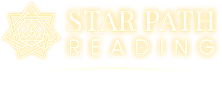 Welcome to your personalized Star Path ReadingChapter 1: General Personality CharacteristicsSun in Leo:    Proud and intensely individual, you really want to stand out, to be the very best you can be, and to be recognized and appreciated for your unique contributions. Doing something well and being respected for it is extremely important to you, and you cannot tolerate being in the background, taking orders from others, or being "just one of the team". You must put your personal stamp on whatever you do, and direct your own course in life. You need to have a place where you can shine, express yourself creatively, and be the one in charge.    You have big dreams and the determination, spirit, vitality, and enthusiasm to bring them into being. You also have a noble, romantic heart, and a love of the dramatic, colorful, and extravagant.    For you it is true that "all the world's a stage" and you secretly (or perhaps not so secretly) desire to be the Star or Hero in the play. You want to be great, and to receive the love and applause of an adoring audience, even if the "audience" is just one other special person. You need someone to believe in you and your dreams. Though you appear radiantly self-confident and independent, you are actually very much dependent on the affirmation, love, and recognition of others. You cannot bear being unnoticed or unappreciated.    You also love wholeheartedly and generously and really know how to make the person you love feel special. You love the magic of "being in love" and know how to keep the romance alive in your relationships. You are also immensely loyal and will defend your loved ones and stand by them to the end - as long as they never offend your pride or betray your trust. However, you like to be the strong one in a relationship and you really do not share the leading role very easily. Ideally you need to find a person who is as strong-willed as yourself, but who will not try to dominate or compete with you.    Your strengths are your zest and love for life, your creative power, and your warm and generous heart. Your primary fault is your tendency to be very egocentric, so concerned with the impression you are making and with your own creative self-expression that you forget there is another, larger world that does not revolve around you.Sun Trine Saturn:    Realistic and practical, you set goals for yourself that are modest enough for you to actually achieve. You are able to tackle long, difficult projects and see them through, for you possess self-discipline, concentration, and perseverance. You also have a strong sense of responsibility and are very conscientious in fulfilling your obligations. Often you do things because you feel it is expected of you.Sun Trine Uranus:    The unusual and unorthodox appeal to you, and you do not allow tradition, convention, or other people's expectations dictate how you are going to live your life. You crave freedom, adventure, excitement, and discovery, and are not afraid of change. You possess inventive and creative genius.Chapter 2: Mental Interests and AbilitiesMercury in Virgo:    You are an exacting perfectionist with a clear, logical, analytical mind and an aptitude for work that requires meticulous attention to detail and efficient organization. Well-grounded and pragmatic, you tend to develop specialized skills and technical expertise in some practical field. Knowledge, ideas, and theories don't really interest you unless they are useful in a tangible way. You are inclined to analyze, measure, and dissect everything and to miss nuances, subtle shades of feeling and meaning. Your strengths are in your precise thinking, careful craftsmanship, and mastery of technical skills. You tend to be very good at what you do and critical of others' work if it does not meet your high standards.Mercury Square Jupiter:    You have an abundance of ideas, interests, and plans for the future, and may find it difficult to focus on any particular area. You are not a specialist for you seek to get the broad overview, to see the whole picture rather than closely examining any of its component parts. Philosophy, religion, or other areas of theoretical speculation interest you.    You also possess foresight, numerous enterprising ideas, and a gambling instinct, all of which contribute to your success in the world of business. However, your optimism and grand vision can get you in trouble too; you sometimes promise more than you can deliver, gloss over important details that come back to haunt you later, and overestimate the potential of an idea or product.    Traveling is a great love of yours, especially if there is a mind-expanding or educational aspect involved, and you may travel extensively in your work. Consulting or education would be good fields for you.Mercury Trine Neptune:    You are open and receptive to subjects which defy rational explanation, such as psychic phenomena, mental telepathy, metaphysics, etc., and you could teach these subjects to others. Your mind is imaginative and inspired and you have an aptitude for art and creative writing.Mercury Sextile Venus:    You appreciate aesthetics and have a fine sense of form, design, and beauty. You could develop great technical skill as an artist, designer, craftsman, or creative writer. You could also sell objects of beauty - artistic products, cosmetics, jewelry, etc.    You have the ability to please and harmonize well with others and have a talent for assuaging strain in the relationship of two other people. Your sense of humor, tact, and personal charm are a great benefit to you in any work with people on a one-to-one level.Mercury Sextile Pluto:    Your mind is deep and penetrating and you are interested in anything secret, mysterious, or hidden, including the deeper aspects of the human psyche. You possess an aptitude for private investigation, psychology and research work. You are also drawn to esoteric or occult studies.Chapter 3: Emotions: Moods, Feelings, RomanceMoon in Libra:    Your desire for harmonious relationships and surroundings is so strong that you avoid personal confrontations or any expression of intense, unpleasant emotions. You are an idealist who would like to paint the world in pastel colors, and live in peace and harmony with others at all times. You are able to see points of similarity and unity with people who are vastly different from yourself, and befriend many different types of people. You are a considerate and thoughtful friend, and have a real flair for making others feel accepted and appreciated. Inwardly you are often torn with indecision and are much more at odds with yourself than others would ever guess from your smooth, even disposition.Moon Opposition Mars:    You are temperamental and impatient and can be very difficult to live with. You tend to respond with a temper tantrum (overt or subtle) if your desires are frustrated. You become very irritable and bad tempered if you do not have enough vigorous physical activities or other outlets for your aggressive, feisty spirit.Moon Square Venus:    You have conflicting emotional desires and needs which complicate your personal life. You may feel that you cannot depend on your love partner to take care of you or perhaps you cannot decide what you really want in a love relationship: a parent or a lover. If your needs for emotional sustenance and love are not satisfied, overeating (especially sweets) can be a problem for you.Moon Square Neptune:    You are a dreamer, attracted to the inner, mystical side of life, and may have trouble distinguishing the real from the imagined or illusory. You do not enjoy confrontation and become very evasive when problems in your personal life arise, escaping into your imagination in order to avoid dealing with them directly. You are also rather gullible and naive about people, especially if your sympathy has been aroused. You are very sensitive to music and can use it to bring yourself into emotional balance and harmony.Moon Trine Jupiter:    You are easygoing, agreeable, and tolerant, willing to overlook others' mistakes, forget the past, and begin again on a positive note. You enjoy making others comfortable and happy, and sometimes overdo your generosity. You often feel that "everything will turn out all right no matter what I do", and so become lazy and lackadaisical.Venus in Cancer:    Sensitive and sentimental, you are deeply attached to your family, old friends, familiar places, and the past. You are romantic and tender in love, and the remembrance of birthdays, anniversaries, family rituals, and other days of personal significance is very important to you. You seek caring, emotional support, and security in love. You like to be needed, to cherish and protect your loved ones, and you are somewhat possessive of them.Venus Opposition Neptune:    You have a very romantic, idealistic vision of love and may be disillusioned to discover that no real, flesh-and-blood human being ever quite lives up to your dream image of the Perfect Love. Though you frequently fantasize about love and romance, you may avoid becoming intimately involved with anyone or making definite commitments. You can be evasive and dishonest with yourself and others, when it comes to love. Some of your love yearnings may be expressed through art, music, or an involvement with mysticism.Venus Square Mars:    You are intensely amorous and attractive to the opposite sex, and are not inclined to friendly platonic relationships. There is much tension in your love life - often because you put your desires ahead of your partner's, and are impatient about having your love needs satisfied. The whole arena of love, romance, and sex is endlessly fascinating for you and you are not happy without a love partner. You can "burn yourself out" by pouring so much of your energy into romance.Venus Trine Pluto:    You love deeply, passionately, and wholeheartedly, and others may find your intensity either extremely attractive or threatening. You are charismatic and can have a powerful emotional influence on others, especially those of the opposite sex. You may use your attractiveness to manipulate others, sometimes without even realizing it.Chapter 4: Drive and Ambition: How You Achieve Your GoalsMars in Aries:    You have a warrior's attitude - decisive, courageous, and bold. You tend to always want to DO something, even when waiting for an appropriate time or not doing something (simply letting things alone to resolve themselves) would actually be more efficient and effective. You absolutely cannot tolerate being passive or even patient about getting what you want. You feel that it is up to you to take the initiative and you go after your goal or desire very aggressively.    You are also self-reliant, do not depend on others to do things for you or help you along, and you are often irritated when other people offer advice or direction. Cooperation rarely comes easily to you. You are willful and can be quite oblivious to others' desires or feelings when you are pursuing something you want. You are highly competitive, enjoy a challenge or a good fight, and may be downright pugnacious at times. Abounding in energy and enthusiasm at the start of a new venture, you need a very positive response and encouragement to sustain your interest in it. If a project isn't successful rather quickly, you are apt to drop it and move on to something else, rather than rework or refine it. The desire to blaze a trail, to do things in a new way - YOUR way - is very strong in you. You can discover, invent, and initiate new things, but are impatient and may lack the stamina and perseverance needed to complete a long-term project.Mars Square Neptune:    Ordinary life often seems drab and uninteresting to you and you must have something that stirs your imagination, some vision or ideal or dream to motivate you. You have a strong urge to act out your fantasies or to live your dream, and you will DO things that others only talk about or dream about. Artistic creation, drama, or other areas in which you can express yourself imaginatively are excellent for you.    Work that serves only your own narrow personal interests does not satisfy you. You may lack the competitive edge, the fighting spirit, the me-first attitude that is often required for material advancement and success. You also tend to either overestimate or underestimate your own power and abilities.Chapter 5: Other InfluencesJupiter in Gemini:     You have the ability to see connections between seemingly unrelated ideas or worlds, and to bring them together. You excel in any field requiring clear intellect, and verbal and communication skills. You have an insatiable curiosity and may read or watch television constantly in order to satisfy your need for mental stimulation. Your mind never stops.Saturn in Sagittarius:     You have a critical, cynical attitude towards many religions and philosophies. Without realizing it, you prevent yourself from appreciating new viewpoints and attitudes. You are more rigid and dogmatic than you realize. Your approach may also be too intellectual or moralistic. You take your own political beliefs and spiritual philosophy very seriously, worrying and fretting if you are not 100% clear about some ideology or theory.Saturn Conjunct Uranus:    You are serious and sincere about your interests, you do not accept superficial answers, and you are not easily placated. You want to bring your inspirations into concrete reality, and you don't mind upsetting some apple carts if necessary. You become impatient with others for being hesitant to implement new ideas and take action, and your occasional outbreaks of brusque, insensitive behavior often do more harm than good.Uranus in Sagittarius:    You are part of a 7 year group of people who are extremely enterprising and forward-looking. You are optimists and explorers. Your age group shoots for the stars, figuratively and literally. Space exploration takes on new dimensions as your age group pushes fervently to the next frontier. There is a buoyant and youthful optimism and enthusiasm in your group, and you have your share of great discoveries as well as pipe dreams and disillusionment. The discoveries and contributions, however, are many, and more than compensate for the failures.Neptune in Capricorn:    You are part of a 14 year group of people who are conservative and traditional in spiritual aspirations and religious outlook. Your age group returns to some traditional basics in religion, and also traditional styles in music and art. Classical music and literature have a revival with your age group, and a great deal of inspiration is gained from the masters of arts, music, literature, and philosophy throughout history. Your age group is contemplative and reflective about religious matters and you take an objective and logical approach to religious issues. Many of you are cynics and critics of spiritual and metaphysical ideas.    Other age groups criticize your group for not having enough heart and compassion. Sometimes this is true and is evidenced by some unusually crafty and manipulative fraud and deception that occurs in the higher ranks of governments and large businesses.Neptune Sextile Pluto:     The entire generation to which you belong has tremendous opportunities for spiritual rebirth and awakening. This will not be forced upon you or precipitated by unavoidable events, rather it comes from an inner yearning and a natural propensity to seek the depths.Pluto in Scorpio:    You are part of a 12 year group of people who have a complex and deep emotional side. Your age group has a great fascination for the mysteries of life, and members of your age group will make extraordinary breakthroughs in the understanding of life processes; major advances in biological sciences will open up new technological possibilities. Intensive probing into genetic structure and cellular processes will accelerate genetic engineering into new vistas. Your generation also probes the mysteries of birth and death, and members of your age group will even develop laboratories for forging new understanding of what happens at birth and death. Other breakthroughs will be made in the understanding of animal behavior and sexual activity. Archeological studies will unearth vast new insights into the history of man, and the exploration of the ocean will receive a new impetus, spurred by unusual and interesting findings made at the bottom of the sea.    Behind all of this work is the deep, probing, penetrating interest in the mysterious. There is a deep fascination with sex, power, and the occult as well. Hypnosis, karate, and other mental and physical training techniques are likely to be very popular with your age group. The love of mystery is also likely to bring a revival of mystery novels and movies; your age group will bring the macabre into current fashion and style.    You are an emotionally complex group, and you can be prone to some very strange behavior. Intrigue and mystery are exciting to your age group, and hopefully this does not get the better of you, causing you to act in a cruel or grotesque manner. There is a chance that crime, violence, and emotional disturbance will be relatively high in your age group, but hopefully your interest in the mysterious, strange, grotesque, and macabre will not manifest in this way.